Утверждаю:Заместитель директора по УПРГАПОУ РС (Я) «ЯПТ»______________ Филиппов М.И.«___» ___________ 2016 г.Рабочая ПРОГРАММа ПРОФЕССИОНАЛЬНОГО МОДУЛЯПМ.04. Эксплуатация распределительных сетейпрограммы подготовки квалифицированных рабочих, служащихпо профессии 13.01.05 Электромонтер по техническому обслуживанию электростанций и сетейКвалификации  выпускника: Электромонтёр оперативно-выездной бригады, 4, 5 разрядЭлектромонтёр по обслуживанию подстанций, 5 разряд2016 г.Программа профессионального модуля разработана на основе Федерального государственного образовательного стандарта среднего профессионального образования по профессии 13.01.05 Электромонтер по техническому обслуживанию электростанций и сетей, утвержденного приказом Министерства образования и науки РФ № 736 от 02.08.2013 г., зарегистрированного в Министерстве юстиции РФ № 29558 от 20.08.2013 г.Организация-разработчик: Государственное автономное профессиональное образовательное учреждение  РС (Я) «Якутский промышленный техникум».Разработчики:Федотов Михаил Миронович, мастер производственного обучения  по профессии 13.01.05 Электромонтер по техническому обслуживанию электростанций и сетей.СОДЕРЖАНИЕ 1. паспорт ПРОГРАММЫ ПРОФЕССИОНАЛЬНОГО МОДУЛЯЭксплуатация распределительных сетейназвание  профессионального модуля1.1. Область применения программыПрограмма профессионального модуля (далее - программа) – является частью программы подготовки квалифицированных рабочих, служащих в соответствии с ФГОС по профессии СПО13.01.05Электромонтер по техническому обслуживанию электростанций и сетейв части освоения основного вида профессиональной деятельности (ВПД):Электромонтер по эксплуатации распределительных сетейи соответствующих профессиональных компетенций (ПК):ПК 4.1. Производить осмотры электрооборудования распределительных сетей.ПК 4.2. Обслуживать оборудование распределительных пунктов, трансформаторных подстанций, воздушных и кабельных линий электропередачи распределительных сетей.ПК 4.3. Выполнять ремонт оборудования распределительных сетей.ПК 4.4. Устранять обнаруженные неисправности в распределительных сетях.ПК 4.5. Производить оперативные переключения.Программа профессионального модуля может быть использованав ДПО. Краткосрочные курсы по профессии:«Электромонтер по эксплуатации распределительных сетей».Срок обучения – 10 месяцев.на базе среднего (полного) общего образованияОпыт работы не обязателен1.2. Цели и задачи профессионального модуля – требования к результатам освоения профессионального модуляС целью овладения указанным видом профессиональной деятельности и соответствующими профессиональными компетенциями обучающийся в ходе освоения профессионального модуля должен:иметь практический опыт:работы со средствами измерений;выполнения включения и отключения, наладки систем управления;замены сигнальных ламп;снятия показаний с приборов;участия в опробовании блокировок и сигнализации;выполнения балансировки измерительных и электронных блоков автоматических регуляторов;подготовки рабочего места для производства ремонтных и наладочных работ;уметь:различать дефекты сигнальных ламп, средств измерений пусковой и отключающей аппаратуры;контролировать показания средств измерения;выбирать способы предупреждения и устранения неисправностей в работе пусковой и отключающей аппаратуры;выбирать инструменты и приспособления для устранения неисправностей;знать:принцип работы автоматических устройств и регуляторов;принципиальные, структурные схемы авторегуляторов;основы электротехники;монтажно-коммутационные схемы авторегуляторов;системы дистанционного управления;схемы электропитания всех сборок и щитов, средств измерений и автоматики;способы нахождения и устранения мест повреждений в коммутационных схемах;назначение и условия применения переносных средств измерений для проверки показаний приборов;назначение и условия применения установок для наладки и испытаний;порядок подготовки рабочих мест для проведения ремонтных и наладочных работ.1.3. Рекомендуемое количество часов на освоение программы профессионального модуля:всего –234 часов, в том числе:максимальной учебной нагрузки обучающегося– 90 часов, включая:обязательной аудиторной учебной нагрузки обучающегося–60часов;самостоятельной работы обучающегося– 30 часов;учебной практики 72 часа (2 недели)производственной практики –72 часа (2 недели).2. результаты освоения ПРОФЕССИОНАЛЬНОГО МОДУЛЯ Результатом освоения профессионального модуля является овладение обучающимися видом профессиональной деятельности:«Эксплуатация распределительных сетей» ,в том числе профессиональными (ПК) и общими (ОК) компетенциями:3. СТРУКТУРА и содержание профессионального модуля3.1. Тематический план профессионального модуля ПМ.04. «Эксплуатация распределительных сетей» .3.2. Содержание обучения  по профессиональному модулю ПМ 04 «Эксплуатация распределительных сетей».4. условия реализации  ПРОФЕССИОНАЛЬНОГО МОДУЛЯ4.1. Требования к минимальному материально-техническому обеспечениюРеализация профессионального модуля предполагает наличие учебных кабинетов:технического черчения;технической механики;материаловедения;охраны труда;безопасности жизнедеятельности.Лабораторий:электротехники;обслуживания электрооборудования электрических станций и подстанций;эксплуатации распределительных сетей.Мастерских:слесарно-механическая;электромонтажная. Полигоны:электрооборудования электрических станций и подстанций.Спортивный комплекс:спортивный зал;открытый стадион широкого профиля с элементами полосы препятствий;Залы:библиотека, читальный зал с выходом в сеть Интернет;актовый зал.Оборудование учебного кабинета и рабочих мест кабинетов общепрофессиональных дисциплин:Оборудование, мебель, инвентарь:Доска классная трехсекционная.Рабочий стол преподавателя.Комплект столов и стульев ученический.Шкаф для хранения наглядных пособий.Технические средства обученияКомпьютерНаглядные пособия:ПлакатыДидактические материалы.Тексты  контрольных работ по темам.Карты-задания по темамЗадания для ЛПЗ.Информационные листы по темам  Оборудование мастерской и рабочих мест мастерской: Лаборатория электромонтажных работОборудование, мебель, инвентарь:Доска классная трехсекционная.Рабочий стол преподавателя-2 шт.Комплект рабочих столов-стендов.Стенды для демонстрации наглядных пособий.Шкафы для хранения материалов и оборудований.Экран.Технические средства обучения:КомпьютерМультимедийный проектор.Мультимедийные средства обучения.ТелевизорДВД проигрывательОборудование и инструмент для выполнения работ по темам:Реализация программы модуля предполагает обязательную производственную практику.Оборудование и технологическое оснащение рабочих мест:- в соответствии с содержанием работ в рамках производственной практики 4.2. Информационное обеспечение обученияПеречень рекомендуемых учебных изданий, Интернет-ресурсов, дополнительной литературыРожковаЛ.Д., Л.К.Карнеева, Т.В. Чиркова Электрооборудование электрических станций и подстанций 2013 ИЦ «Академия»Сибикин Ю.Д.,  Справочник электромонтажника. 2012 ИЦ  «Академия»Сибикин Ю.Д., Сибикин М.Ю. Техническое обслуживание, ремонт электрооборудования и сетей промышленных предприятий. 2013, Москва ПрофОбрИздат.Сибикин Ю.Д., Сибикин М.Ю. Технология электромонтажных работ.2013, Москва «Высшая школа».Сибикин Ю.Д., Сибикин М.Ю. Электробезопасность при эксплуатации электроустановок промышленных предприятий 2013 ИЦ «Академия»Сибикин Ю.Д., Техническое обслуживание, ремонт электрооборудования и сетей промышленных предприятий: В 2 кн. Кн. 2. 2013 ИЦ «Академия»Сибикин Ю.Д., Техническое обслуживание, ремонт электрооборудования и сетей промышленных предприятий: В 2 кн. Кн. 1 2013 ИЦ «Академия»  8.   Кисаримов Р.А., справочник «Наладка электрооборудования» 2014г  9.   Сибикин Ю.Д.,Сибикин М.Ю «Справочник по эксплуатации                   электроустановок промышленных предприятий      2014г.             10.Кисаримов Р.А «Ремонт электрооборудования» 2014г    11.Никитко Иван  «Универсальный справочник электрика» 2014г    12.Панфилов А.И,Энговатов В.И. «Настольная книга энергетика» 2013г    13. Бодрухина С.С «Правила устройства электроустановок» 2014г    14.Рожкова Л.Д ., Карнеева Л.К . Чиркова Т.В.  «Электрооборудование               электрических станций»    15.Барановский В.А. «Техник – Электрик»    16.Кисаримов Р.А « Электро - безопасность» 2014г    17.Грунтович Н.В. «Монтаж,наладка и эксплуатация электрооборудования»2013    18.Кисаримов Р.А «Справочник электрика»2013    19.Нестеренко В.М,. Мысьянов А.М «Технология электромонтажных работ»2013гДополнительные источники:Кацман М.М. Лабораторные работы по электрическим машинам и электроприводу2008 ОИЦ «Академия»Мартынова И.О. Электротехника. Лабораторно-практические работы. 2009 ООО «Издательство КноРус»Полещук В.И. Задачник по электротехнике и электронике.  2010 ОИЦ "Академия"Ярочкина Г.В. Электроматериаловедение. Рабочая тетрадь 2008 ИЦ «Академия»Интернет-ресурсы:ru.wikipedia.org›wiki/Электромонтёрrabota-enisey.ru›atlas/prof_catalog/electroСправочник электромонтера по ремонту и обслуживанию электрооборудования. … <справочник электромонтера по ремонту и обслуживанию электрооборудования>.electromonter.infoПрофессионально–важные качества профессии "Электромонтер": shkolniky.ru›embryologistТиповые инструкции по охране труда п.5.53. Электромонтеров по ремонту и обслуживанию электрооборудования ТИ РО-053-2003. Общие требования безопасности.truddoc.narod.ru›tipinstr/ti_ro-053-2003.htmlПравила организации технического обслуживания трансформаторных подстанций 6-20/0,4кВ и распределительных пунктов 6-20 кВforca.ru›knigi/pravila/pravilaМетодические рекомендации определяют порядок проведения организационных и технических мероприятий по техническому обслуживанию и ремонту трансформаторных подстанций 6-10/0,4 кВ. На их основании на коммунальных энергетических предприятиях...complexdoc.ru›ntdpdf/537202/metodicheskie…remontuЭксплуатация, техническое обслуживание и ремонт:-эксплуатация трансформаторных подстанций....domremstroy.ru›elektro-техническое обслуживание трансформаторов и коммутационной аппаратуры распределительных щитов.leg.co.ua›instrukcii/podstancii/obsluzhivanie- техническое и оперативное обслуживание линий электропередачи 6-20 (35) кВ и сетевых трансформаторных подстанций (ТП) 6-35/0,38 кВaltelektro.narod.ru›035-техническое обслуживание комплектных трансформаторных подстанций mixail.venzdesign.com›forum/index.php?…topic-техническое обслуживание комплектных трансформаторных подстанций.ElectricalSchool.info›Общие требования к организации образовательного процессаПрограмма профессионального модуля ежегодно обновляется с учетом запросов работодателей, особенностей развития региона, науки, культуры, экономики, техники, технологий и социальной сферы в рамках, установленных федеральным государственным образовательным стандартом.При организации образовательного процесса, в условиях реализации компетентностного подхода,  предусматривается использование активныхформ проведения занятий с применением электронных образовательных ресурсов, деловых и ролевых игр, индивидуальных и групповых проектов, анализа производственных ситуаций. Освоению денного профессионального модуля предшествовали следующие учебные дисциплины: электроматериаловедение, электротехника, техническое черчение, автоматизация производства, охрана труда, основы экономики, общая технология электромонтажных работ, безопасность жизнедеятельности и физическая культура.Производственное обучение реализуется в рамках данного профессионального модуля рассредоточено, чередуясь с теоретическими занятиями.4.4. Кадровое обеспечение образовательного процессаТребования к квалификации педагогических (инженерно-педагогических) кадров, обеспечивающих обучение по междисциплинарному курсу (курсам): - педагогические кадры, имеющие среднее профессиональное или высшее профессиональное образование, соответствующее профилю преподаваемой дисциплины (модуля). Требования к квалификации педагогических кадров, осуществляющих руководство практикой-инженерно-педагогические кадры, имеющие профессиональную квалификацию на 1–2 разряда выше, чем предусмотрено образовательным стандартом по данной профессии. Опыт  деятельности в организациях соответствующей профессиональной сферы является обязательным для преподавателей, отвечающих за освоение обучающимся профессионального  цикла,  эти преподаватели и мастера производственного обучения должны проходить стажировку в профильных организациях не реже 1 раза в 3 года.Контроль и оценка результатов освоения профессионального модуля (вида профессиональной деятельности)Формы и методы контроля и оценки результатов обучения должны позволять проверять у обучающихся не только сформированность профессиональных компетенций, но и развитие общих компетенций и обеспечивающих их умений.Разработчики: 	ГАПОУ РС (Я) «ЯПТ» мастер п/о по  профессии «Электромонтажник электрических сетей и электрооборудования»                                                                     /М. М. Федотов./.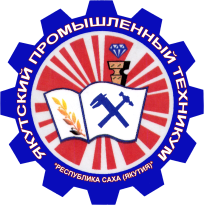 Министерство профессионального образования, подготовки и расстановки кадров Республики Саха(Якутия)Государственное автономное профессиональное  образовательное учреждение Республики Саха (Якутия)«Якутский промышленный техникум»РАССМОТРЕНОна заседании предметно-цикловойкомиссии энергетиковПротокол № ___ от ________ 2016 г.Председатель ПЦК ________________ Хаметова Н.В.ОДОБРЕНО И РЕКОМЕНДОВАНОМетодическим советом ГАПОУ РС(Я) ЯПТПротокол № ___ от ________ 2016 г.Председатель МС___________________Филиппов М.И.1. ПАСПОРТ ПРОГРАММЫ ПРОФЕССИОНАЛЬНОГО МОДУЛЯстр.42. результаты освоения ПРОФЕССИОНАЛЬНОГО МОДУЛЯ63. СТРУКТУРА и содержание профессионального модуля74 условия реализации ПРОФЕССИОНАЛЬНОГО МОДУЛЯ115. Контроль и оценка результатов освоения профессионального модуля (вида профессиональной деятельности)15КодНаименование результата обученияПК 4.1. Производить осмотры электрооборудования распределительных сетей.ПК 4.2. Обслуживать оборудование распределительных пунктов, трансформаторных подстанций, воздушных и кабельных линий электропередачи распределительных сетей.ПК 4.3. Выполнять ремонт оборудования распределительных сетей.ПК 4.4. Устранять обнаруженные неисправности в распределительных сетях.ПК 4.5. Производить оперативные переключения.ОК1.1Понимать  сущность  и  социальную  значимость  своей  будущей профессии, проявлять к ней устойчивый интерес. ОК1.2Организовывать  собственную  деятельность,  исходя  из  цели  и способов ее достижения, определенных руководителем. ОК 1.3.Анализировать  рабочую  ситуацию,  осуществлять  текущий  и итоговый контроль, оценку и коррекцию собственной деятельности, нести ответственность за результаты своей работы. ОК 1.4Осуществлять  поиск  информации,  необходимой для эффективного выполнения профессиональных задач. ОК 1.5Использовать  информационно-коммуникационные  технологии в профессиональной деятельности. ОК 1.6.Работать  в  команде,  эффективно  общаться  с  коллегами, руководством, клиентами. ОК 1.7Исполнять воинскую обязанность, в том числе с применением полученных профессиональных знаний (для юношей).КодыпрофессиональныхкомпетенцийНаименования разделов профессионального модуляВсего часов(макс. учебная нагрузка и практики)Объем времени, отведенный на освоение междисциплинарного курса (курсов)Объем времени, отведенный на освоение междисциплинарного курса (курсов)Объем времени, отведенный на освоение междисциплинарного курса (курсов)Практика Практика КодыпрофессиональныхкомпетенцийНаименования разделов профессионального модуляВсего часов(макс. учебная нагрузка и практики)Обязательная аудиторная учебная нагрузка обучающегосяОбязательная аудиторная учебная нагрузка обучающегосяСамостоятельная работа обучающегося, часовУчебная,часовПроизводственная,часов(если предусмотрена рассредоточенная практика)КодыпрофессиональныхкомпетенцийНаименования разделов профессионального модуляВсего часов(макс. учебная нагрузка и практики)Всего,часовв т.ч. лабораторные работы и практические занятия,часовСамостоятельная работа обучающегося, часовУчебная,часовПроизводственная,часов(если предусмотрена рассредоточенная практика)12345678ПК 4.1-ПК4.5Раздел 1.Конструктивное выполнение электрических сетей8130121536ПК 4.1-ПК4.5Раздел 2.Обслуживание  и ремонт сетевых сооружений8130121536Производственная практика, часов(если предусмотрена итоговая (концентрированная) практика)7272Всего:2346024307272Наименование разделов профессионального модуля (ПМ), междисциплинарных курсов (МДК) и темСодержание учебного материала, лабораторные работы и практические занятия, самостоятельная работа обучающихся,  курсовая работа (проект)Содержание учебного материала, лабораторные работы и практические занятия, самостоятельная работа обучающихся,  курсовая работа (проект)Объем часовУровень освоения12234Раздел ПМ  1Конструктивное выполнение электрических сетей81МДК.05.01. Техническое обслуживание автоматики и средств измерений электростанций45Тема 1.1. Воздушные линииСодержание Содержание 6Тема 1.1. Воздушные линииОбщие сведения. Провода воздушных линий. Изоляторы воздушных линий. Опоры воздушных линий.42Тема 1.1. Воздушные линииПрактические занятияПрактические занятияТема 1.1. Воздушные линии1Изучение по справочным таблицам характеристик проводов и изоляторов ВЛ2Тема 1.1. Воздушные линииТема 1.2Кабельные линииСодержаниеСодержание12Тема 1.2Кабельные линииКонструкции кабелей. Способы прокладки кабелей напряжением 6…10кВ42Тема 1.2Кабельные линииПрактические занятияПрактические занятияТема 1.2Кабельные линии1Разделка кабеля с бумажной изоляцией4Тема 1.2Кабельные линии2Составление инструкционных карт по монтажу кабельных линий2Тема 1.3. Цеховые сетиСодержаниеСодержание6Тема 1.3. Цеховые сети1Общие сведения. Электропроводки. Шинопроводы.42Тема 1.3. Цеховые сетиЛабораторные работыТема 1.3. Цеховые сети1Расчет электрических сетей2Тема 1.4  Схемы  электрических сетейСодержаниеСодержание6Тема 1.4  Схемы  электрических сетейПринципы выбора схемы распределения электроэнергии. Схемы электрических сетей внутри объекта. Схемы городских электрических сетей. Схемы цеховых электрических сетей. Схемы осветительных сетей.62Самостоятельная работа при изучении Раздела ПМ 1.Примерная тематика внеаудиторной самостоятельной работы-Провода воздушных линий. Изоляторы воздушных линий. Опоры воздушных линий.-Конструкции кабелей. Способы прокладки кабелей напряжением 6…10кВ-Шинопроводы.-Принципы выбора схемы распределения электроэнергии. Схемы электрических сетей внутри объекта. Схемы городских электрических сетей. Схемы цеховых электрических сетей. Схемы осветительных сетей.Самостоятельная работа при изучении Раздела ПМ 1.Примерная тематика внеаудиторной самостоятельной работы-Провода воздушных линий. Изоляторы воздушных линий. Опоры воздушных линий.-Конструкции кабелей. Способы прокладки кабелей напряжением 6…10кВ-Шинопроводы.-Принципы выбора схемы распределения электроэнергии. Схемы электрических сетей внутри объекта. Схемы городских электрических сетей. Схемы цеховых электрических сетей. Схемы осветительных сетей.Самостоятельная работа при изучении Раздела ПМ 1.Примерная тематика внеаудиторной самостоятельной работы-Провода воздушных линий. Изоляторы воздушных линий. Опоры воздушных линий.-Конструкции кабелей. Способы прокладки кабелей напряжением 6…10кВ-Шинопроводы.-Принципы выбора схемы распределения электроэнергии. Схемы электрических сетей внутри объекта. Схемы городских электрических сетей. Схемы цеховых электрических сетей. Схемы осветительных сетей.15Учебная практикаВиды работ:Прокладка воздушных линий.Прокладка кабельных линий.Прокладка электрических сетей внутри объекта.Учебная практикаВиды работ:Прокладка воздушных линий.Прокладка кабельных линий.Прокладка электрических сетей внутри объекта.Учебная практикаВиды работ:Прокладка воздушных линий.Прокладка кабельных линий.Прокладка электрических сетей внутри объекта.36Производственная практика – концентрированная.Производственная практика – концентрированная.Производственная практика – концентрированная.Раздел ПМ  2 Обслуживание  и ремонт сетевых сооружений81МДК.05.01. Техническое обслуживание автоматики и средств измерений электростанций45Тема 2.1.Обслуживание и ремонт воздушных линийСодержаниеСодержание122Тема 2.1.Обслуживание и ремонт воздушных линийПриемка ВЛ в эксплуатацию. Охрана воздушных линий. Обходы и осмотры ВЛ. Обслуживание и ремонт опор. Обслуживание и ремонт проводов. Средства защиты от грозовых перенапряжений. Меры борьбы с гололедом и вибрацией. Определение мест повреждения ВЛ.62Тема 2.1.Обслуживание и ремонт воздушных линийПрактические занятияПрактические занятия6Тема 2.1.Обслуживание и ремонт воздушных линий1.Определение мест повреждения ВЛ.2Тема 2.1.Обслуживание и ремонт воздушных линий2Ремонт ВЛ4Тема 2.2 Обслуживание и ремонт силовых кабельных линийСодержаниеСодержание122Тема 2.2 Обслуживание и ремонт силовых кабельных линий122Тема 2.2 Обслуживание и ремонт силовых кабельных линийОсобенности конструкций кабельных линий. Приемка в эксплуатацию. Надзор за кабельными линиями и организация их охраны. Допустимые  нагрузки. Контроль за нагрузкой и перегревом. Коррозия металлических оболочек и меры защиты их от разрушения. Определение  мест повреждения.62Тема 2.2 Обслуживание и ремонт силовых кабельных линийПрактические занятияПрактические занятия8Тема 2.2 Обслуживание и ремонт силовых кабельных линий1Определение  мест повреждения кабельных линий2Тема 2.2 Обслуживание и ремонт силовых кабельных линий2Ремонт кабельных линий6Тема 2.3 Вывод в ремонт и ввод в работу из ремонта электрооборудования и сетейСодержаниеСодержание6Тема 2.3 Вывод в ремонт и ввод в работу из ремонта электрооборудования и сетейОрганизация и порядок переключений, последовательность основных операций. Вывод в ремонт и ввод в работу из ремонта линий электропередач, трансформаторов, выключателей, системы шин62Самостоятельная работа при изучении Раздела ПМ 2.Примерная тематика внеаудиторной самостоятельной работы-Приемка ВЛ в эксплуатацию. Охрана воздушных линий. Обходы и осмотры ВЛ. Обслуживание и ремонт опор. Обслуживание и ремонт проводов. Средства защиты от грозовых перенапряжений. Меры борьбы с гололедом и вибрацией. Определение мест повреждения ВЛ.-Особенности конструкций кабельных линий. Приемка в эксплуатацию. Надзор за кабельными линиями и организация их охраны. Допустимые  нагрузки. Контроль за нагрузкой и перегревом. Коррозия металлических оболочек и меры защиты их от разрушения. Определение  мест повреждения.Самостоятельная работа при изучении Раздела ПМ 2.Примерная тематика внеаудиторной самостоятельной работы-Приемка ВЛ в эксплуатацию. Охрана воздушных линий. Обходы и осмотры ВЛ. Обслуживание и ремонт опор. Обслуживание и ремонт проводов. Средства защиты от грозовых перенапряжений. Меры борьбы с гололедом и вибрацией. Определение мест повреждения ВЛ.-Особенности конструкций кабельных линий. Приемка в эксплуатацию. Надзор за кабельными линиями и организация их охраны. Допустимые  нагрузки. Контроль за нагрузкой и перегревом. Коррозия металлических оболочек и меры защиты их от разрушения. Определение  мест повреждения.Самостоятельная работа при изучении Раздела ПМ 2.Примерная тематика внеаудиторной самостоятельной работы-Приемка ВЛ в эксплуатацию. Охрана воздушных линий. Обходы и осмотры ВЛ. Обслуживание и ремонт опор. Обслуживание и ремонт проводов. Средства защиты от грозовых перенапряжений. Меры борьбы с гололедом и вибрацией. Определение мест повреждения ВЛ.-Особенности конструкций кабельных линий. Приемка в эксплуатацию. Надзор за кабельными линиями и организация их охраны. Допустимые  нагрузки. Контроль за нагрузкой и перегревом. Коррозия металлических оболочек и меры защиты их от разрушения. Определение  мест повреждения.15Учебная практикаВиды работ:различать дефекты сигнальных ламп, средств измерений пусковой и отключающей аппаратуры;контролировать показания средств измерения;выбирать способы предупреждения и устранения неисправностей в работе пусковой и отключающей аппаратуры;выбирать инструменты и приспособления для устранения неисправностей;Учебная практикаВиды работ:различать дефекты сигнальных ламп, средств измерений пусковой и отключающей аппаратуры;контролировать показания средств измерения;выбирать способы предупреждения и устранения неисправностей в работе пусковой и отключающей аппаратуры;выбирать инструменты и приспособления для устранения неисправностей;Учебная практикаВиды работ:различать дефекты сигнальных ламп, средств измерений пусковой и отключающей аппаратуры;контролировать показания средств измерения;выбирать способы предупреждения и устранения неисправностей в работе пусковой и отключающей аппаратуры;выбирать инструменты и приспособления для устранения неисправностей;36Производственная практика (итоговая по модулю)Виды работработы со средствами измерений;выполнения включения и отключения, наладки систем управления;замены сигнальных ламп;снятия показаний с приборов;участия в опробовании блокировок и сигнализации;выполнения балансировки измерительных и электронных блоков автоматических регуляторов;подготовки рабочего места для производства ремонтных и наладочных работ;Производственная практика (итоговая по модулю)Виды работработы со средствами измерений;выполнения включения и отключения, наладки систем управления;замены сигнальных ламп;снятия показаний с приборов;участия в опробовании блокировок и сигнализации;выполнения балансировки измерительных и электронных блоков автоматических регуляторов;подготовки рабочего места для производства ремонтных и наладочных работ;Производственная практика (итоговая по модулю)Виды работработы со средствами измерений;выполнения включения и отключения, наладки систем управления;замены сигнальных ламп;снятия показаний с приборов;участия в опробовании блокировок и сигнализации;выполнения балансировки измерительных и электронных блоков автоматических регуляторов;подготовки рабочего места для производства ремонтных и наладочных работ;72всеговсеговсего234Результаты (освоенные ПК) Основные показатели оценки результатов(критерии, отглагольные существительные)Формы и методы контроля и оценкиПК 4.1. Производить осмотры электрооборудования распределительных сетей.-  соблюдение правил ТБ и ПБ при производстве работ;- организация рабочего места,подбор инструмента и оборудования; - измерение параметров электрооборудования распределительных сетей-  последовательное выполнение работ по осмотру электрооборудования распределительных сетейКонтрольная работа по МДК.;дифференцированный зачет по учебной практике;квалификационный экзамен; защита выпускной квалификационной работыПК 4.2. Обслуживать оборудование распределительных пунктов, трансформаторных подстанций, воздушных и кабельных линий электропередачи распределительных сетей.-  соблюдение правил ТБ и ПБ при производстве работ;- организация рабочего места,подбор инструмента и оборудования;- выполнение работ  по обслуживанию оборудования распределительных пунктов, трансформаторных подстанций, воздушных и кабельных линий электропередачи распределительных сетей.Контрольная работа по МДК.;дифференцированный зачет по учебной практике;квалификационный экзамен; защита выпускной квалификационной работыПК 4.3. Выполнять ремонт оборудования распределительных сетей.-  соблюдение правил ТБ и ПБ при производстве работ;- организация рабочего места,подбор инструмента и оборудования;- определение последовательности и содержания ремонтных работ;- -правильное выполнение ремонта оборудования распределительных сетей;Контрольная работа по МДК.;дифференцированный зачет по учебной практике;квалификационный экзамен; защита выпускной квалификационной работыПК 4.4. Устранять обнаруженные неисправности в распределительных сетях.-  соблюдение правил ТБ и ПБ при производстве работ;- организация рабочего места,подбор инструмента и оборудования;- определение последовательности и содержания ремонтных работ;- устранение обнаруженных неисправностей в распределительных сетях.Контрольная работа по МДК.;дифференцированный зачет по учебной практике;квалификационный экзамен; защита выпускной квалификационной работыПК 4.5. Производить оперативные переключения.-  соблюдение правил ТБ и ПБ при производстве работ;- организация рабочего места,подбор инструмента и оборудования;- аргументированное использование монтажных схем по конкретным видам работ;- правильное выполнение оперативных переключений.Контрольная работа по МДК.;дифференцированный зачет по учебной практике;квалификационный экзамен; защита выпускной квалификационной работыРезультаты (освоенные общие компетенции)Основные показатели оценки результатаФормы и методы контроля и оценкиОК.1 Понимать сущность и социальную  значимость своей будущей профессии, проявлять к ней устойчивый интерес.- обоснование выбора своей будущей профессии, ее преимущества и значимости на региональном рынке труда;-  планирование повышения личной профессиональной квалификации.Экспертное наблюдение и оценка на практических, лабораторных занятиях при выполнении работ по учебной и производственной практик. Экспертное наблюдение и оценка на военизированных сборах.Участие в воспитательных мероприятиях, посвященных соответствующим датам, конкурсах, военно-патриотических играхОК.2 Организовывать  собственную  деятельность,  исходя  из  цели  и способов ее достижения, определенных руководителем.- осуществление планирования и контроля профессиональной деятельности исходя из целей и задач, определенных руководителем;- выбор эффективных способов разрешения проблем при наличии альтернативы.Экспертное наблюдение и оценка на практических, лабораторных занятиях при выполнении работ по учебной и производственной практик. Экспертное наблюдение и оценка на военизированных сборах.Участие в воспитательных мероприятиях, посвященных соответствующим датам, конкурсах, военно-патриотических играхОК.3 Анализировать рабочую  ситуацию,  осуществлять  текущий и итоговый контроль, оценку и коррекцию собственной деятельности, нести ответственность за результаты своей работы.- анализ рабочей ситуации, выбор средств реализации целей и задач;- оценивание достигнутых результатов и внесение корректив в деятельность на их основе.Экспертное наблюдение и оценка на практических, лабораторных занятиях при выполнении работ по учебной и производственной практик. Экспертное наблюдение и оценка на военизированных сборах.Участие в воспитательных мероприятиях, посвященных соответствующим датам, конкурсах, военно-патриотических играхОК.4 Осуществлять поиск информации, необходимой для эффективного выполнения профессиональных задач.- поиск, обработка информации из различных источников- определение существенного в содержании технических инструкций и регламентов;Экспертное наблюдение и оценка на практических, лабораторных занятиях при выполнении работ по учебной и производственной практик. Экспертное наблюдение и оценка на военизированных сборах.Участие в воспитательных мероприятиях, посвященных соответствующим датам, конкурсах, военно-патриотических играхОК.5 Использовать информационно-коммуникационные технологии в профессиональной деятельности.- осуществление поиска, обработки и представления информации в различных форматах (таблицы, графики, диаграммы, текст и т.д.), в том числе - с использованием информационно-коммуникационных технологий.Экспертное наблюдение и оценка на практических, лабораторных занятиях при выполнении работ по учебной и производственной практик. Экспертное наблюдение и оценка на военизированных сборах.Участие в воспитательных мероприятиях, посвященных соответствующим датам, конкурсах, военно-патриотических играхОК.6 Работать в команде, эффективно общаться с коллегами, руководством, клиентами.- участие в коллективной работе на основе распределения обязанностей и ответственности за решение профессионально-трудовых задач; - распределение обязанностей и согласование позиций в совместной деятельности по решению профессионально-трудовых задач.Экспертное наблюдение и оценка на практических, лабораторных занятиях при выполнении работ по учебной и производственной практик. Экспертное наблюдение и оценка на военизированных сборах.Участие в воспитательных мероприятиях, посвященных соответствующим датам, конкурсах, военно-патриотических играх ОК. 7Исполнять воинскую обязанность, в том числе с применением полученных профессиональных знаний (для юношей).- демонстрация готовности к исполнению воинской обязанности.Экспертное наблюдение и оценка на практических, лабораторных занятиях при выполнении работ по учебной и производственной практик. Экспертное наблюдение и оценка на военизированных сборах.Участие в воспитательных мероприятиях, посвященных соответствующим датам, конкурсах, военно-патриотических играх